    桃園市進出口商業同業公會 函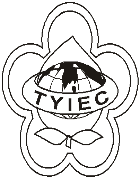          Taoyuan Importers & Exporters Chamber of Commerce桃園市桃園區中正路1249號5樓之4           TEL:886-3-316-4346   886-3-325-3781   FAX:886-3-355-9651ie325@ms19.hinet.net     www.taoyuanproduct.org受 文 者: 各相關會員發文日期：中華民國110年8月11日發文字號：桃貿豐字第110285號附    件：主   旨：「依醫療器材管理法第二十五條第四項規定，由中央主管機關逕予登錄及註銷原許可證者，產品標籤、說明書或包裝相關規定」，業經衛生福利部於中華民國110年8月5日以衛授食字第1101607343號公告訂定，請查照。說   明：     ㄧ、依據衛生福利部110年8月5日衛授食字第1101607539號函辦理。     二、旨揭「依醫療器材管理法第二十五條第四項規定，由中央主管機關逕予登錄及註銷原許可證者，產品標籤、說明書或包裝相關規定」草案，業經衛生福利部於中華民國110年4月20日以衛授食字第1101602967號公告於行政院公報，踐行法規預告程序。     三、旨揭公告請至衛生福利部食品藥物管理署(網址:http://www.fda.gov.tw)之「本署公告」自行下載。  理事長  簡 文 豐